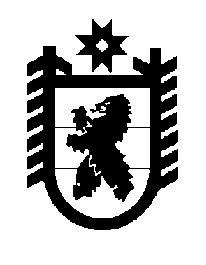 Российская Федерация Республика Карелия    ПРАВИТЕЛЬСТВО РЕСПУБЛИКИ КАРЕЛИЯРАСПОРЯЖЕНИЕ                                от  2 апреля 2019 года № 242р-Пг. Петрозаводск В целях реализации Соглашения между Федеральным дорожным агентством и Правительством Республики Карелия о предоставлении иного межбюджетного трансферта, имеющего целевое назначение, из федерального бюджета бюджету Республики Карелия от 28 марта 2019 года                                         № 108-17-2019-011 Министерству финансов Республики Карелия в соответствии с   пунктом 11 части 1 статьи 341 Закона Республики Карелия  от   31 декабря 2009 года № 1354-ЗРК «О бюджетном процессе в Республике Карелия» обеспечить внесение изменений в сводную бюджетную роспись бюджета Республики Карелия, предусмотрев:1) уменьшение расходов по Министерству по дорожному хозяйству, транспорту и связи Республики Карелия на реализацию мероприятий по финансовому обеспечению дорожной деятельности в рамках реализации национального проекта «Безопасные и качественные автомобильные дороги» на 2019, 2020, 2021 годы по коду 826 0409 111R153930 521 в размере 504 000 000,0 (пятьсот четыре миллиона рублей) ежегодно;2) расходы по Министерству по дорожному хозяйству, транспорту и связи Республики Карелия на реализацию мероприятий по финансовому обеспечению дорожной деятельности в рамках реализации национального проекта «Безопасные и качественные автомобильные дороги» на 2019, 2020, 2021 годы по коду 826 0409 111R153930 540 в размере 504 000 000,0 (пятьсот четыре миллиона рублей) ежегодно.
           Глава Республики Карелия                                                              А.О. Парфенчиков